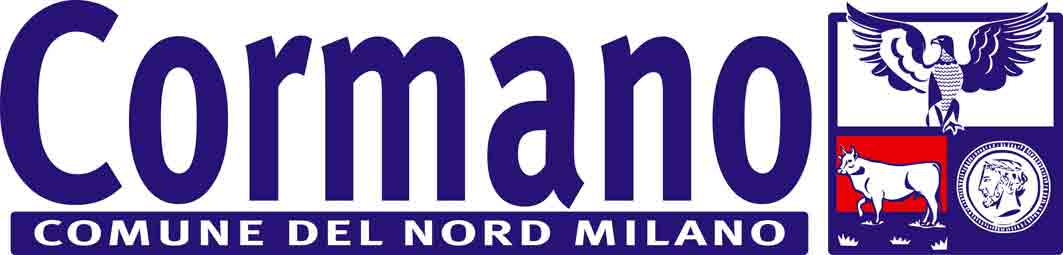 P.zza Scurati n. 1 – 20032 CORMANO – Tel. 02/663241, fax 02/66301773P.E.C.: comune.cormano@comune.cormano.mi.legalmailpa.it - sito internet: www.comune.cormano.mi.itlAVVISODI AVVIO DI PROCEDURE NEGOZIATE, SENZA PREVIA PUBBLICAZIONE DEL BANDO DI GARA, AI SENSI DELL’ART.36 COMMA 2 D. LGS. N. 50/2016 COME DEROGATO DALL’ART: 1 COMMA 2 LETTERA b) DEL DL 76/2020 CONVERTITO NELLA LEGGE N. 120 DELL’11/09/2020Si rende noto che in esecuzione dei seguenti atti:- G.C. n. 105 del 31.05.2021 “APPROVAZIONE ELABORATI TECNICI LAVORI DI ADEGUAMENTO IMPIANTI AI FINI DELLA PREVENZIONE INCENDIO DELLA PREVENZIONE INCENDIO DELLA SCUOLA SECONDARIA DI VIA ADDA - PROGETTO ESECUTIVO”- G.C. n. 106 del 31.05.2021 “APPROVAZIONE ELABORATI TECNICI LAVORI DI ADEGUAMENTO IMPIANTI AI FINI DELLA PREVENZIONE INCENDIO DELLA SCUOLA DELL'INFANZIA VIA BECCARIA - PROGETTO ESECUTIVO”- Determinazione Dirigenziale n. 216 del 5.05.2021 “AFFIDAMENTO LAVORI DI MANUTENZIONE/ESECUZIONE SEGNALETICA ORIZZONTALE - CAT. OS10”- G.C. n. 26 del 22.02.2021 ad oggetto: "APPROVAZIONE CAPITOLATO SPECIALE D’APPALTO PER L’AFFIDAMENTO DEL SERVIZIO TUTELA MINORI DEL COMUNE DI CORMANO PERIODO 01 LUGLIO 2021- 31 DICEMBRE 2023”sono state indette, tramite la piattaforma di E-Procurement Sintel, le seguenti gare:)LAVORI DI ADEGUAMENTO IMPIANTI AI FINI DELLA PREVENZIONE INCENDIO DELLA SCUOLA DELL'INFANZIA VIA BECCARIA. - importo dei lavori a base d’appalto € 50.530,76 (compresi oneri per la sicurezza) + IVA;LAVORI DI ADEGUAMENTO IMPIANTI AI FINI DELLA PREVENZIONE INCENDIO DELLA SCUOLA SECONDARIA DI VIA ADDA importo dei lavori a base d’appalto € 50.706,78 (compresi oneri per la sicurezza) + IVA;Responsabile del Procedimento di garaArch. Odette SolarnaR.U.P.Arch. Alfreda MarchesiSEGNALETICA STRADALE ORIZZONTALE SU TUTTO IL TERRITORIO COMUNALE - ANNO 2021 – importo dei lavori a base d’appalto €  47.000,00 (compresi oneri per la sicurezza) + IVA.R.U.P.Dott. Marco FalconelliSERVIZIO TUTELA MINORI DEL COMUNE DI CORMANO PERIODO 01 LUGLIO 2021- 31 DICEMBRE 2023 – importo del servizio a base d’appalto € 157.100,65 + IVA.R.U.P.Dott. Roberto RovatiServizio competente dell’amministrazione aggiudicatriceServizio ContrattiCormano, 17.06.2021	IL VICE SEGRETARIO			         (Dott.ssa Mariapaola Zanzotto)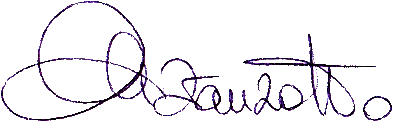 